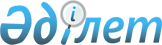 О внесении дополнений в решение Панфиловского районного маслихата от 10 февраля 2014 года № 5-26-186 "Об утверждении Регламента Панфиловского районного маслихата"
					
			Утративший силу
			
			
		
					Решение Панфиловского районного маслихата Алматинской области от 30 мая 2014 года № 5-32-217. Зарегистрировано Департаментом юстиции Алматинской области 13 июня 2014 года № 2749. Утратило силу решением Панфиловского районного маслихата Алматинской области от 20 июля 2016 года № 6-7-54      Сноска. Утратило силу решением Панфиловского районного маслихата Алматинской области от 20.07.2016 № 6-7-54.

      Примечание РЦПИ:

      В тексте документа сохранена пунктуация и орфография оригинала.

      В соответствии с подпунктом 5) пункта 3 статьи 8 Закона Республики Казахстан от 23 января 2001 года "О местном государственном управлении и самоуправлении в Республике Казахстан", Указом Президента Республики Казахстан от 3 декабря 2013 года № 704 "Об утверждении Типового регламента маслихата" Панфиловский районный маслихат РЕШИЛ:

      1. Внести в решение Панфиловского районного маслихата от 10 февраля 2014 года № 5-26-186 "Об утверждении Регламента Панфиловского районного маслихата" (зарегистрированного в Реестре государственной регистрации нормативных правовых актов от 20 марта 2014 года № 16(8702) от 12 апреля 2014 года) следующие дополнения:

      пункт 33 дополнить абзацем следующего содержания:

      "Отчет ревизионной комиссии области об исполнении бюджета рассматриваются маслихатом ежегодно".

      2. Контроль за исполнением настоящего решения возложить на руководителя аппарата маслихата района Наймантаеву Даулеткелды Нурахметовича.

      3. Настоящее решение вступает в силу со дня государственной регистрации в органах юстиции и вводится в действие по истечении десяти календарных дней после дня его первого официального опубликования.


					© 2012. РГП на ПХВ «Институт законодательства и правовой информации Республики Казахстан» Министерства юстиции Республики Казахстан
				
      Председатель сессии

      районного маслихата

Ж. Абилов

      Секретарь районного

      маслихата

Т. Оспанов
